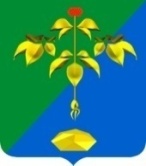 АДМИНИСТРАЦИЯ ПАРТИЗАНСКОГО ГОРОДСКОГО ОКРУГА ПРИМОРСКОГО КРАЯП О С Т А Н О В Л Е Н И Е31 октября 2023г.                                                                                     № 1678-паО проведении открытого аукциона на право заключения договора аренды на земельный участок для хранения автотранспортаВ соответствии со статьями 39.11, 39.12 Земельного кодекса Российской Федерации, Федеральным законом от 06 октября 2003 г.                              № 131-ФЗ «Об общих принципах организации местного самоуправления в Российской Федерации», на основании статей 29, 32 Устава Партизанского городского округа администрация Партизанского городского округа ПОСТАНОВЛЯЕТ:1. Возложить обязанности по проведению открытого аукциона на право заключения договора аренды на земельный участок для хранения автотранспорта на отдел территориального развития управления экономики и собственности администрации Партизанского городского округа.2. Объявить о проведении открытого аукциона на право заключения договора аренды на земельный участок для хранения автотранспорта:Адрес (местоположение): Российская Федерация, Приморский край, Партизанский городской округ, г. Партизанск, ул. Гоголевская, 18, гараж                   № 15. Кадастровый номер земельного участка 25:33:180113:11618.3. Утвердить извещение о проведении открытого аукциона (прилагается).24. Настоящее постановление подлежит опубликованию в газете «Вести» и размещению на официальном сайте администрации Партизанского городского округа и на официальном сайте торгов.5. Отделу имущественных отношений управления экономики и собственности обеспечить заключение договоров аренды земельных участков с победителями аукциона и осуществлять контроль за их исполнением. 6. Контроль за исполнением настоящего постановления оставляю за собой.Глава городского округа                                                                  О.А.Бондарев